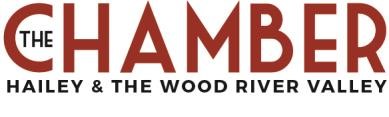 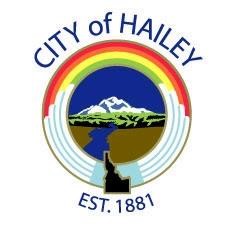 2023 Fourth of July  Parade and Fireworks Sponsorship Commitment Form Business Name: _________________________________________________________________________ Contact Name: __________________________________________________________________________ Contact Phone:  _________________________________________________________________________ Email Address:  _________________________________________________________________________ Mailing Address:  _______________________________________________________________________ City:  _______________________________     State: _________________    Zip: ___________________ ______Yes, I would like to commit as a 4th of July Sponsor. Please check one. $3,000 Bull Rider $2,000 Bronc $1,000 Barrel Racer $750 Roping  $500 Mutton Buster  $250 Friend ____I have enclosed a check for my sponsorship amount.  ____Please invoice me. ____Please call me for Credit Card information ____I would like to pay with a Credit Card, my information is: Card# __________________________________________      Card Type: __________________ Expires _____________     Security Code (CSC)   __________ Please return this form to: The Chamber, PO Box 100, Hailey, ID  83333, Email:  info@valleychamber.org or Fax: 208.578.1595 